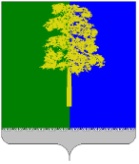 Муниципальное образование Кондинский районХанты-Мансийского автономного округа - ЮгрыАДМИНИСТРАЦИЯ КОНДИНСКОГО РАЙОНАПОСТАНОВЛЕНИЕВ соответствии со статьей 179 Бюджетного кодекса Российской Федерации, решением Думы Кондинского района от 18 июля 2023 года № 1041 «О внесении изменений в решение Думы Кондинского района от 23 декабря 2022 года № 962               «О бюджете муниципального образования Кондинский район на 2023 год и на плановый период 2024 и 2025 годов», постановлением администрации Кондинского района от 29 августа 2022 года № 2010 «О порядке разработки и реализации муниципальных программ Кондинского района», администрация Кондинского района постановляет:1. Внести к постановление администрации Кондинского района от 31 октября 2022 года № 2371 «О муниципальной программе Кондинского района «Развитие экономического потенциала» следующие изменения:В приложении к постановлению:1.1. Строку «Параметры финансового обеспечения муниципальной программы» Паспорта муниципальной программы изложить в следующей редакции:«».1.2. Таблицу 1 изложить в новой редакции (приложение).2. Обнародовать постановление в соответствии с решением Думы Кондинского района от 27 февраля 2017 года № 215 «Об утверждении Порядка опубликования (обнародования) муниципальных правовых актов и другой официальной информации органов местного самоуправления муниципального образования Кондинский район» и разместить на официальном сайте органов местного самоуправления Кондинского района Ханты-Мансийского автономного округа – Югры.3. Постановление вступает в силу после его обнародования.ст/Банк документов/Постановления 2023Приложение к постановлению администрации районаот 30.08.2023 № 924Таблица 1Распределение финансовых ресурсов муниципальной программы (по годам)от 30 августа 2023 года№ 924пгт. МеждуреченскийО внесении изменений в постановление администрации Кондинского района                               от 31 октября 2022 года № 2371«О муниципальной программе Кондинского района «Развитие экономического потенциала»Параметры финансового обеспечения муниципальной программы Источники финансированияРасходы по годам (тыс. рублей)Расходы по годам (тыс. рублей)Расходы по годам (тыс. рублей)Расходы по годам (тыс. рублей)Расходы по годам (тыс. рублей)Параметры финансового обеспечения муниципальной программы Источники финансированиявсего2023202420252026 - 2030Параметры финансового обеспечения муниципальной программы всего111 201,5519 119,3513 154,6013 154,6065 773,00Параметры финансового обеспечения муниципальной программы федеральный бюджет0,000,000,000,000,00Параметры финансового обеспечения муниципальной программы бюджет автономного округа108 151,1016 068,9013 154,6013 154,6065 773,00Параметры финансового обеспечения муниципальной программы местный бюджет3 050,453 050,450,000,000,00Параметры финансового обеспечения муниципальной программы иные источники финансирования0,000,000,000,000,00Параметры финансового обеспечения муниципальной программы Справочно: Межбюджетные трансферты городским и сельским поселениям района5 934,582 847,633 086,950,000,00Исполняющий обязанности главы районаА.В. Кривоногов№ структурного элемента (основного мероприятия)Структурный элемент (основное мероприятие) муниципальной программы <1> <*>Ответственный исполнитель/ соисполнитель <2>Источники финансированияФинансовые затраты на реализацию (тыс. рублей) <3>Финансовые затраты на реализацию (тыс. рублей) <3>Финансовые затраты на реализацию (тыс. рублей) <3>Финансовые затраты на реализацию (тыс. рублей) <3>Финансовые затраты на реализацию (тыс. рублей) <3>№ структурного элемента (основного мероприятия)Структурный элемент (основное мероприятие) муниципальной программы <1> <*>Ответственный исполнитель/ соисполнитель <2>Источники финансированиявсегов том числев том числев том числев том числе№ структурного элемента (основного мероприятия)Структурный элемент (основное мероприятие) муниципальной программы <1> <*>Ответственный исполнитель/ соисполнитель <2>Источники финансированиявсего2023                    год2024                  год2025                  год2026 -2030 годы123456789Подпрограмма 1. Содействие трудоустройству гражданПодпрограмма 1. Содействие трудоустройству гражданПодпрограмма 1. Содействие трудоустройству гражданПодпрограмма 1. Содействие трудоустройству гражданПодпрограмма 1. Содействие трудоустройству гражданПодпрограмма 1. Содействие трудоустройству гражданПодпрограмма 1. Содействие трудоустройству гражданПодпрограмма 1. Содействие трудоустройству гражданПодпрограмма 1. Содействие трудоустройству граждан1.1.Основное мероприятие «Содействие улучшению положения на рынке труда не занятых трудовой деятельностью и безработных граждан» (1)Комитет экономического развития; управление культуры администрации Кондинского района; муниципальное казенное учреждение «Управление материально-технического обеспечения деятельности органов местного самоуправления Кондинского района», управление образования администрации Кондинского района,                          в том числе:всего111 201,5519 119,3513 154,6013 154,6065 773,001.1.Основное мероприятие «Содействие улучшению положения на рынке труда не занятых трудовой деятельностью и безработных граждан» (1)Комитет экономического развития; управление культуры администрации Кондинского района; муниципальное казенное учреждение «Управление материально-технического обеспечения деятельности органов местного самоуправления Кондинского района», управление образования администрации Кондинского района,                          в том числе:федеральный бюджет0,000,000,000,000,001.1.Основное мероприятие «Содействие улучшению положения на рынке труда не занятых трудовой деятельностью и безработных граждан» (1)Комитет экономического развития; управление культуры администрации Кондинского района; муниципальное казенное учреждение «Управление материально-технического обеспечения деятельности органов местного самоуправления Кондинского района», управление образования администрации Кондинского района,                          в том числе:бюджет автономного округа108 151,1016 068,9013 154,6013 154,6065 773,001.1.Основное мероприятие «Содействие улучшению положения на рынке труда не занятых трудовой деятельностью и безработных граждан» (1)Комитет экономического развития; управление культуры администрации Кондинского района; муниципальное казенное учреждение «Управление материально-технического обеспечения деятельности органов местного самоуправления Кондинского района», управление образования администрации Кондинского района,                          в том числе:местный бюджет3 050,453 050,450,000,000,001.1.Основное мероприятие «Содействие улучшению положения на рынке труда не занятых трудовой деятельностью и безработных граждан» (1)Комитет экономического развития; управление культуры администрации Кондинского района; муниципальное казенное учреждение «Управление материально-технического обеспечения деятельности органов местного самоуправления Кондинского района», управление образования администрации Кондинского района,                          в том числе:иные источники финансирования0,000,000,000,000,001.1.Основное мероприятие «Содействие улучшению положения на рынке труда не занятых трудовой деятельностью и безработных граждан» (1)Комитет экономического развития администрации Кондинского районавсего81 593,7412 660,409 847,629 847,6249 238,101.1.Основное мероприятие «Содействие улучшению положения на рынке труда не занятых трудовой деятельностью и безработных граждан» (1)Комитет экономического развития администрации Кондинского районафедеральный бюджет0,000,000,000,000,001.1.Основное мероприятие «Содействие улучшению положения на рынке труда не занятых трудовой деятельностью и безработных граждан» (1)Комитет экономического развития администрации Кондинского районабюджет автономного округа81 593,7412 660,409 847,629 847,6249 238,101.1.Основное мероприятие «Содействие улучшению положения на рынке труда не занятых трудовой деятельностью и безработных граждан» (1)Комитет экономического развития администрации Кондинского районаместный бюджет0,000,000,000,000,001.1.Основное мероприятие «Содействие улучшению положения на рынке труда не занятых трудовой деятельностью и безработных граждан» (1)Комитет экономического развития администрации Кондинского районаиные источники финансирования0,000,000,000,000,001.1.Основное мероприятие «Содействие улучшению положения на рынке труда не занятых трудовой деятельностью и безработных граждан» (1)Управление культуры администрации Кондинского районавсего2 017,54477,33220,03220,031 100,151.1.Основное мероприятие «Содействие улучшению положения на рынке труда не занятых трудовой деятельностью и безработных граждан» (1)Управление культуры администрации Кондинского районафедеральный бюджет0,000,000,000,000,001.1.Основное мероприятие «Содействие улучшению положения на рынке труда не занятых трудовой деятельностью и безработных граждан» (1)Управление культуры администрации Кондинского районабюджет автономного округа1 799,07258,86220,03220,031 100,151.1.Основное мероприятие «Содействие улучшению положения на рынке труда не занятых трудовой деятельностью и безработных граждан» (1)Управление культуры администрации Кондинского районаместный бюджет218,47218,470,000,000,001.1.Основное мероприятие «Содействие улучшению положения на рынке труда не занятых трудовой деятельностью и безработных граждан» (1)Управление культуры администрации Кондинского районаиные источники финансирования0,000,000,000,000,001.1.Основное мероприятие «Содействие улучшению положения на рынке труда не занятых трудовой деятельностью и безработных граждан» (1)Муниципальное казенное учреждение «Управление материально-технического обеспечения деятельности органов местного самоуправления Кондинского района»всего27 503,985 895,333 086,953 086,9515 434,751.1.Основное мероприятие «Содействие улучшению положения на рынке труда не занятых трудовой деятельностью и безработных граждан» (1)Муниципальное казенное учреждение «Управление материально-технического обеспечения деятельности органов местного самоуправления Кондинского района»федеральный бюджет0,000,000,000,000,001.1.Основное мероприятие «Содействие улучшению положения на рынке труда не занятых трудовой деятельностью и безработных граждан» (1)Муниципальное казенное учреждение «Управление материально-технического обеспечения деятельности органов местного самоуправления Кондинского района»бюджет автономного округа24 672,003 063,353 086,953 086,9515 434,751.1.Основное мероприятие «Содействие улучшению положения на рынке труда не занятых трудовой деятельностью и безработных граждан» (1)Муниципальное казенное учреждение «Управление материально-технического обеспечения деятельности органов местного самоуправления Кондинского района»местный бюджет2 831,982 831,980,000,000,001.1.Основное мероприятие «Содействие улучшению положения на рынке труда не занятых трудовой деятельностью и безработных граждан» (1)Муниципальное казенное учреждение «Управление материально-технического обеспечения деятельности органов местного самоуправления Кондинского района»иные источники финансирования0,000,000,000,000,001.1.Основное мероприятие «Содействие улучшению положения на рынке труда не занятых трудовой деятельностью и безработных граждан» (1)Управление образования администрации Кондинского районавсего86,2986,290,000,000,001.1.Основное мероприятие «Содействие улучшению положения на рынке труда не занятых трудовой деятельностью и безработных граждан» (1)Управление образования администрации Кондинского районафедеральный бюджет0,000,000,000,000,001.1.Основное мероприятие «Содействие улучшению положения на рынке труда не занятых трудовой деятельностью и безработных граждан» (1)Управление образования администрации Кондинского районабюджет автономного округа86,2986,290,000,000,001.1.Основное мероприятие «Содействие улучшению положения на рынке труда не занятых трудовой деятельностью и безработных граждан» (1)Управление образования администрации Кондинского районаместный бюджет0,000,000,000,000,001.1.Основное мероприятие «Содействие улучшению положения на рынке труда не занятых трудовой деятельностью и безработных граждан» (1)Управление образования администрации Кондинского районаиные источники финансирования0,000,000,000,000,00Итого по подпрограмме 1всего111 201,5519 119,3513 154,6013 154,6065 773,00Итого по подпрограмме 1федеральный бюджет0,000,000,000,000,00Итого по подпрограмме 1бюджет автономного округа108 151,1016 068,9013 154,6013 154,6065 773,00Итого по подпрограмме 1местный бюджет3 050,453 050,450,000,000,00Итого по подпрограмме 1иные источники финансирования0,000,000,000,000,00Подпрограмма № 2 Совершенствование системы стратегического управления и развитие конкуренцииПодпрограмма № 2 Совершенствование системы стратегического управления и развитие конкуренцииПодпрограмма № 2 Совершенствование системы стратегического управления и развитие конкуренцииПодпрограмма № 2 Совершенствование системы стратегического управления и развитие конкуренцииПодпрограмма № 2 Совершенствование системы стратегического управления и развитие конкуренцииПодпрограмма № 2 Совершенствование системы стратегического управления и развитие конкуренцииПодпрограмма № 2 Совершенствование системы стратегического управления и развитие конкуренцииПодпрограмма № 2 Совершенствование системы стратегического управления и развитие конкуренцииПодпрограмма № 2 Совершенствование системы стратегического управления и развитие конкуренции2.1.Основное мероприятие «Обеспечение выполнения комплекса работпо реализации стратегического планирования и прогнозирования» (2)Комитет экономического развития администрации Кондинского районавсего0,000,000,000,000,002.1.Основное мероприятие «Обеспечение выполнения комплекса работпо реализации стратегического планирования и прогнозирования» (2)Комитет экономического развития администрации Кондинского районафедеральный бюджет0,000,000,000,000,002.1.Основное мероприятие «Обеспечение выполнения комплекса работпо реализации стратегического планирования и прогнозирования» (2)Комитет экономического развития администрации Кондинского районабюджет автономного округа0,000,000,000,000,002.1.Основное мероприятие «Обеспечение выполнения комплекса работпо реализации стратегического планирования и прогнозирования» (2)Комитет экономического развития администрации Кондинского районаместный бюджет0,000,000,000,000,002.1.Основное мероприятие «Обеспечение выполнения комплекса работпо реализации стратегического планирования и прогнозирования» (2)Комитет экономического развития администрации Кондинского районаиные источники финансирования0,000,000,000,000,00Итого по подпрограмме 2всего0,000,000,000,000,00Итого по подпрограмме 2федеральный бюджет0,000,000,000,000,00Итого по подпрограмме 2бюджет автономного округа0,000,000,000,000,00Итого по подпрограмме 2местный бюджет0,000,000,000,000,00Итого по подпрограмме 2иные источники финансирования0,000,000,000,000,00Подпрограмма № 3 Повышение инвестиционной привлекательностиПодпрограмма № 3 Повышение инвестиционной привлекательностиПодпрограмма № 3 Повышение инвестиционной привлекательностиПодпрограмма № 3 Повышение инвестиционной привлекательностиПодпрограмма № 3 Повышение инвестиционной привлекательностиПодпрограмма № 3 Повышение инвестиционной привлекательностиПодпрограмма № 3 Повышение инвестиционной привлекательностиПодпрограмма № 3 Повышение инвестиционной привлекательностиПодпрограмма № 3 Повышение инвестиционной привлекательности3.1.Основное мероприятие «Создание условий для реализации инвестиционных проектов» (2)Комитет экономического развития администрации Кондинского районавсего0,000,000,000,000,003.1.Основное мероприятие «Создание условий для реализации инвестиционных проектов» (2)Комитет экономического развития администрации Кондинского районафедеральный бюджет0,000,000,000,000,003.1.Основное мероприятие «Создание условий для реализации инвестиционных проектов» (2)Комитет экономического развития администрации Кондинского районабюджет автономного округа0,000,000,000,000,003.1.Основное мероприятие «Создание условий для реализации инвестиционных проектов» (2)Комитет экономического развития администрации Кондинского районаместный бюджет0,000,000,000,000,003.1.Основное мероприятие «Создание условий для реализации инвестиционных проектов» (2)Комитет экономического развития администрации Кондинского районаиные источники финансирования0,000,000,000,000,003.2.Основное мероприятие «Содействие реализации инвестиционных проектов по соглашениям о защите и поощрений капиталовложений» (2)Комитет экономического развития администрации Кондинского районавсего0,000,000,000,000,003.2.Основное мероприятие «Содействие реализации инвестиционных проектов по соглашениям о защите и поощрений капиталовложений» (2)Комитет экономического развития администрации Кондинского районафедеральный бюджет0,000,000,000,000,003.2.Основное мероприятие «Содействие реализации инвестиционных проектов по соглашениям о защите и поощрений капиталовложений» (2)Комитет экономического развития администрации Кондинского районабюджет автономного округа0,000,000,000,000,003.2.Основное мероприятие «Содействие реализации инвестиционных проектов по соглашениям о защите и поощрений капиталовложений» (2)Комитет экономического развития администрации Кондинского районаместный бюджет0,000,000,000,000,003.2.Основное мероприятие «Содействие реализации инвестиционных проектов по соглашениям о защите и поощрений капиталовложений» (2)Комитет экономического развития администрации Кондинского районаиные источники финансирования0,000,000,000,000,00Итого по подпрограмме 3всего0,000,000,000,000,00Итого по подпрограмме 3федеральный бюджет0,000,000,000,000,00Итого по подпрограмме 3бюджет автономного округа0,000,000,000,000,00Итого по подпрограмме 3местный бюджет0,000,000,000,000,00Итого по подпрограмме 3иные источники финансирования0,000,000,000,000,00Всего по муниципальной программе:Всего по муниципальной программе:всего111 201,5519 119,3513 154,6013 154,6065 773,00Всего по муниципальной программе:Всего по муниципальной программе:федеральный бюджет0,000,000,000,000,00Всего по муниципальной программе:Всего по муниципальной программе:бюджет автономного округа108 151,1016 068,9013 154,6013 154,6065 773,00Всего по муниципальной программе:Всего по муниципальной программе:местный бюджет3 050,453 050,450,000,000,00Всего по муниципальной программе:Всего по муниципальной программе:иные источники финансирования0,000,000,000,000,00Всего по муниципальной программе:Всего по муниципальной программе:Справочно: Межбюджетные трансферты городским и сельским поселениям района5 934,582 847,633 086,950,000,00В том числе:В том числе:Проектная частьПроектная частьвсего0,000,000,000,000,00Проектная частьПроектная частьфедеральный бюджет0,000,000,000,000,00Проектная частьПроектная частьбюджет автономного округа0,000,000,000,000,00Проектная частьПроектная частьместный бюджет0,000,000,000,000,00Проектная частьПроектная частьиные источники финансирования0,000,000,000,000,00Процессная частьПроцессная частьвсего111 201,5519 119,3513 154,6065 773,0065 773,00Процессная частьПроцессная частьфедеральный бюджет0,000,000,000,000,00Процессная частьПроцессная частьбюджет автономного округа108 151,1016 068,9013 154,6065 773,0065 773,00Процессная частьПроцессная частьместный бюджет3 050,453 050,450,000,000,00Процессная частьПроцессная частьиные источники финансирования0,000,000,000,000,00В том числе:В том числе:Инвестиции в объекты муниципальной собственностиИнвестиции в объекты муниципальной собственностивсего0,000,000,000,000,00Инвестиции в объекты муниципальной собственностиИнвестиции в объекты муниципальной собственностифедеральный бюджет0,000,000,000,000,00Инвестиции в объекты муниципальной собственностиИнвестиции в объекты муниципальной собственностибюджет автономного округа0,000,000,000,000,00Инвестиции в объекты муниципальной собственностиИнвестиции в объекты муниципальной собственностиместный бюджет0,000,000,000,000,00Инвестиции в объекты муниципальной собственностиИнвестиции в объекты муниципальной собственностииные источники финансирования0,000,000,000,000,00Прочие расходыПрочие расходывсего111 201,5519 119,3513 154,6013 154,6065 773,00Прочие расходыПрочие расходыфедеральный бюджет0,000,000,000,000,00Прочие расходыПрочие расходыбюджет автономного округа108 151,1016 068,9013 154,6013 154,6065 773,00Прочие расходыПрочие расходыместный бюджет3 050,453 050,450,000,000,00Прочие расходыПрочие расходыиные источники финансирования0,000,000,000,000,00В том числе:В том числе:Комитет экономического развития администрации Кондинского районаКомитет экономического развития администрации Кондинского районаКомитет экономического развития администрации Кондинского районавсего81 593,7412 660,409 847,629 847,6249 238,10Комитет экономического развития администрации Кондинского районаКомитет экономического развития администрации Кондинского районаКомитет экономического развития администрации Кондинского районафедеральный бюджет0,000,000,000,000,00Комитет экономического развития администрации Кондинского районаКомитет экономического развития администрации Кондинского районаКомитет экономического развития администрации Кондинского районабюджет автономного округа81 593,7412 660,409 847,629 847,6249 238,10Комитет экономического развития администрации Кондинского районаКомитет экономического развития администрации Кондинского районаКомитет экономического развития администрации Кондинского районаместный бюджет0,000,000,000,000,00Комитет экономического развития администрации Кондинского районаКомитет экономического развития администрации Кондинского районаКомитет экономического развития администрации Кондинского районаиные источники финансирования0,000,000,000,000,00Управление культуры администрации Кондинского районаУправление культуры администрации Кондинского районаУправление культуры администрации Кондинского районавсего2 017,54477,33220,03220,031 100,15Управление культуры администрации Кондинского районаУправление культуры администрации Кондинского районаУправление культуры администрации Кондинского районафедеральный бюджет0,000,000,000,000,00Управление культуры администрации Кондинского районаУправление культуры администрации Кондинского районаУправление культуры администрации Кондинского районабюджет автономного округа1 799,07258,86220,03220,031 100,15Управление культуры администрации Кондинского районаУправление культуры администрации Кондинского районаУправление культуры администрации Кондинского районаместный бюджет218,47218,470,000,000,00Управление культуры администрации Кондинского районаУправление культуры администрации Кондинского районаУправление культуры администрации Кондинского районаиные источники финансирования0,000,000,000,000,00Муниципальное казенное учреждение «Управление материально-технического обеспечения деятельности органов местного самоуправления Кондинского района»Муниципальное казенное учреждение «Управление материально-технического обеспечения деятельности органов местного самоуправления Кондинского района»Муниципальное казенное учреждение «Управление материально-технического обеспечения деятельности органов местного самоуправления Кондинского района»всего27 503,985 895,333 086,953 086,9515 434,75Муниципальное казенное учреждение «Управление материально-технического обеспечения деятельности органов местного самоуправления Кондинского района»Муниципальное казенное учреждение «Управление материально-технического обеспечения деятельности органов местного самоуправления Кондинского района»Муниципальное казенное учреждение «Управление материально-технического обеспечения деятельности органов местного самоуправления Кондинского района»федеральный бюджет0,000,000,000,000,00Муниципальное казенное учреждение «Управление материально-технического обеспечения деятельности органов местного самоуправления Кондинского района»Муниципальное казенное учреждение «Управление материально-технического обеспечения деятельности органов местного самоуправления Кондинского района»Муниципальное казенное учреждение «Управление материально-технического обеспечения деятельности органов местного самоуправления Кондинского района»бюджет автономного округа24 672,003 063,353 086,953 086,9515 434,75Муниципальное казенное учреждение «Управление материально-технического обеспечения деятельности органов местного самоуправления Кондинского района»Муниципальное казенное учреждение «Управление материально-технического обеспечения деятельности органов местного самоуправления Кондинского района»Муниципальное казенное учреждение «Управление материально-технического обеспечения деятельности органов местного самоуправления Кондинского района»местный бюджет2 831,982 831,980,000,000,00Муниципальное казенное учреждение «Управление материально-технического обеспечения деятельности органов местного самоуправления Кондинского района»Муниципальное казенное учреждение «Управление материально-технического обеспечения деятельности органов местного самоуправления Кондинского района»Муниципальное казенное учреждение «Управление материально-технического обеспечения деятельности органов местного самоуправления Кондинского района»иные источники финансирования0,000,000,000,000,00Управление образования администрации Кондинского районаУправление образования администрации Кондинского районаУправление образования администрации Кондинского районавсего86,2986,290,000,000,00Управление образования администрации Кондинского районаУправление образования администрации Кондинского районаУправление образования администрации Кондинского районафедеральный бюджет0,000,000,000,000,00Управление образования администрации Кондинского районаУправление образования администрации Кондинского районаУправление образования администрации Кондинского районабюджет автономного округа86,2986,290,000,000,00Управление образования администрации Кондинского районаУправление образования администрации Кондинского районаУправление образования администрации Кондинского районаместный бюджет0,000,000,000,000,00Управление образования администрации Кондинского районаУправление образования администрации Кондинского районаУправление образования администрации Кондинского районаиные источники финансирования0,000,000,000,000,00